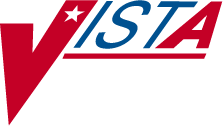 International Classification of Diseases, 10th Edition, Clinical Modification (ICD-10-CM) andProcedure Coding System (ICD-10-PCS) Code SetsICD*18.0*57 LEX*2.0*80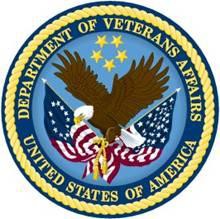 INSTALLATION GUIDE Apr 21, 2014Effective Oct 1, 2014Table of ContentsPre-Installation InformationThe ICD-10 Implementation project is comprised of three major components. The first is a Kernel Installation and Distribution System (KIDS) distribution with two builds containing updated data dictionaries (DDs), application programmer interfaces (APIs), routines, and options. The first build is the ICD Coding System build and the second is the Lexicon Utility. The builds are contained in a single multi-package KIDS distribution and will be installed in the order listed below:Global Host File Name:	ICD_18_57.GBLKIDS Host File Name:	ICD_18_57.KIDInstall Name:	ICD*18.0*57Order ofThe second major component is a global host file containing the data.Global Host File Name:	ICD_18_57.GBLThe third component is the accompanying documentation, including Technical Manuals and User Manuals.Lexicon Technical Manual Lexicon User ManualICD Technical ManualMinimum Required PackagesBefore installing ICD-10, make sure that your system includes the following Department of Veterans Affairs (VA) software packages and versions (those listed or higher).Minimum Required Packages and VersionsRequired, Companion and Other BuildsRequired BuildsCompanion BuildsThese builds are not required, but should be installed shortly after ICD*18.0*57 to address problems with both the ICD-10 and Legacy ICD-9 environments.These builds are not required. They make changes to the DRG Grouper component of the package.Other Noteworthy BuildsApplications that access ICD data have been modified to use ICD-10 data. These changes are exported in to the following patches:New FilesModified FilesPatch LEX*2.0*80 writes to the following files:New OptionsModified OptionsNew RoutinesModified RoutinesDeleted RoutinesNew or Modified APIs (supported)New APIs (by subscription)Modified DocumentationRemedy TicketsICD-10 Code Set Installation InstructionsThis is a multi-package KIDS Distribution consisting of two host files containing two builds and one global:Common Installation Errors and WarningsThis KIDS distribution has been installed multiple times in numerous namespaces with two common errors. There are also five specific warnings to heed: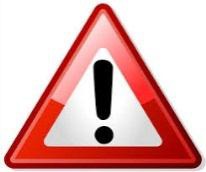 Control Character Error on Global SaveAn error may occur while creating a backup copy of the ^LEX global with a warning "Global ^LEX contains control characters." This is caused by the UNRESOLVED NARRATIVE FILE 757.06 containing the provider’s exact input, including backspace and tab characters. (See the section "Backup Preparation")Full File Error during FTP/Global LoadTo avoid the FULLFILE error ensure that sufficient free disk space is available before starting (see the section "Disk Capacity Requirements for ICD-10")WARNING: Install during Non-Peak HoursIt is recommended that this patch be installed during non-peak hours. During the installation the ICD DIAGNOSIS file #80 and ICD OPERATION/PROCEDURE file #80.1 will not exist.WARNING: Users must be off of the system for the KIDS InstallAll steps leading up to the KIDS Installation may be done with the users on the system. Users must be off of the system during the KIDS installation. Applications, particularly clinical and fiscal applications that use ICD Diagnosis and Procedure, could encounter significant errors if exercised during the install.WARNING: Place TaskMan in a Wait State for the InstallationTaskMan must remain running but in a WAIT state for the duration of the KIDS installation. Once the install is complete, restore TaskMan by removing TaskMan from a WAIT state.WARNING: Installation will Temporarily Delete the ICD Coding FilesThis install will completely delete the Data Dictionaries and data for both the ICD DIAGNOSIS file #80 and the ICD OPERATION/PROCEDURE file#80.1 and then rebuild them. The process takes about 2 hours.WARNING: Do not Interrupt the InstallationIf the pre-install runs and deletes the ICD files and the post-install does not run, the site may be left with either missing or incomplete ICD files.WARNING: Do not Queue this InstallationThis installation is interactive. If it is queued, it will hang and not install.WARNING: Do not install if Window’s Updates are Scheduled/PendingCheck with local network support that no Window’s updates are scheduled for the period of the ICD-10 install. Also, check the toolbar and see if there is a Window’s Update icon for a pending Window’s update from a previous push. A Window’s update will disrupt the session and the KIDS installation.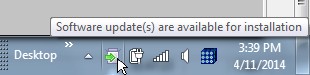 System Resource RequirementsThe ICD-10 Code Set installation requires the modification of the ICD Diagnosis file #80, ICD Procedure file #80.1, and the Lexicon Coding System file #757.03. It adds the ICD Coding System file #80.4 and the Lexicon Character Position file #757.033. The data dictionary changes will be made by the KIDS build. Data will be added to the following files:The data changes are exported using the Lexicon’s export global ^LEXM. This global will need to be loaded prior to installing this build. The post-install will delete the export global ^LEXM.Disk Capacity Requirements for ICD-10Permanent Retention: (before/after sizes computed with %GSIZE) Before ICD-10 update (includes LEX*2.0*51 and LEX*2.0*8After ICD-10 update:IncreaseTemporary Installation Space RequirementsIn addition to the permanent size increases outlined above, the installing system will need to be able to accommodate three temporary files, which will need to coexist for a short time:The first file is a global host file named ICD_18_57.GBL. It contains the Lexicon export global^LEXM. Sites will use the specified File Transfer Protocol (FTP) to retrieve this file from an FTP server. This file may be deleted from the system once the export file has been loaded using %GI.The second is the Lexicon export global ^LEXM and will exist after it has been loaded from the global host file.The third temporary and lesser file is the Kernel Installation and Distribution System (KIDS) host file ICD_18_57.KID. This file will be FTPed from an FTP server and contains the KIDS distribution with patches ICD*18.0*57 and LEX*2.0*80. This file may be deleted from the system once the KIDS distribution has been loaded (XPD).SummaryIncreased Permanent Space Temporary SpaceTotal additional Space RequiredHowever, this could be reduced to 2.1 GB with judicious use of timing (e.g., first FTP the export file, then load the export file, then delete VMS file, and finally install the patch).Please note that some of these figures may differ slightly on other systems but they should be in the approximate range. To prevent allocation problems, all MB and GB totals are rounded upward.ICD-10 Code Set Installation InstructionsDistributionThis distribution contains two (2) builds in a single KIDS host file and a global in a global host file.ICD_18_57.KID	ICD*18.0*57 LEX*2.0*80ICD_18_57.GBL	^LEXMThe distribution is an “all or nothing” distribution, meaning that if the environment check for any of the two builds fail, then both transport globals will be deleted from the system. This is done because the data for the ICD-9 file and the Lexicon is being distributed in a single global, ^LEXM. Should an environment check fail, the transport globals are deleted to prevent the install of the KIDS build without the data in ^LEXM.Estimated TimingThe wide range of install times can be caused by the number of users on the system, system activity and the type of system (UNIX/OpenVMS).Install during non-peak hoursIt is recommended that this patch be installed during non-peak hours. During the installation, the ICD DIAGNOSIS file #80 and ICD OPERATION/PROCEDURE file #80.1, will not exist; these files will be deleted by the pre-install. The KIDS build will install the new data dictionaries. Finally, the post-install routines will re- populate these files with both ICD-9 and ICD-10 data.Users Must be off of the SystemUsers must be off of the system during the installation of the KIDS distribution. Applications, particularly clinical and fiscal applications that use the ICD Diagnosis and Procedure, could encounter significant errors, if exercised during the install.The following steps may be completed in preparation for the installation with users still on the system:FTP Software Retrieval Backup Preparation Backup GlobalsPlacing TaskMan in a Wait State Load Data from Global Host File Verify EnvironmentDistribution LoadDocumentation RetrievalUpdated documentations describing the functionality introduced by this patch is available in the [ANONYMOUS.SOFTWARE] directories at the following Internet addresses:Below is a list of the documentation files related to this patch and available via the FTP sites listed above:After this patch is released, the updated manuals may also be retrieved from the Internet at http://www.va.gov/vdlFTP Software RetrievalThese files may be downloaded directly from the following FTP servers:* The preferred server download.vista.med.va.gov will transmit the file from the first available FTP server. Files are available in the ANONYMOUS.SOFTWARE directory.Estimated FTP times:Backup PreparationBefore backing up the data in the ^LEX global, first clear out the UNRESOLVED NARRATIVE file 757.06. This will prevent the backup procedure from encountering a control character and aborting in error. At the programmer prompt, issue the following command to remove the control characters:>D CLR^LEXAR7Backup GlobalsCreate a backup of the following global files before continuing:These backup files may get as large as 1.4 gigabytes. Make sure space is available before proceeding. It should take from 22 to 69 minutes to create the backup files. Usethe utility ^%GO for non-subscripted globals. When prompted for a global, enter the global root (global name only, no open parenthesis, no file number, and no commas, as shown below). Example:Place TaskMan in a Wait State for the InstallationTaskMan must remain running but in a WAIT state for the duration of the KIDS installation. Once the install is complete, restore TaskMan by removing TaskMan from a WAIT state.Load Data from Global Host FileInstall the data from the global host file ICD_18_57.GBL. This file contains the Lexicon Utility's import global ^LEXM. This global is approximately 1.4 gigabytes in size. Make sure there is sufficient space available to load this global with journaling on. The loading of the global should take from 25 to 50 minutes. From the Programmer prompt, execute the following routine:>D ^%GIGlobal inputDevice: VA5$:[ANONYMOUS.SOFTWARE]ICD_18_57.GBLParameters? "RS" =>Globals    were    saved    on    17   Jan   2014	3:32   PM	Cache with    description:    ICD*18.0*57/LEX*2.0*80 DataInput option: A^LEXMEnvironmentSet up user and IO variables (D ^XUP) for programmer access. Verify that DUZ, DUZ(“AG”), DT, DTIME, and U are defined and that DUZ(0)=”@”.Distribution Load:Load the KIDS Distribution from the host file ICD_18_57.KID. This KIDS file is a multi-package distribution file that contains the following KIDS builds with the specified install order:Environment Check:This distribution has an "all or nothing" environment check. The environment check routines for both builds must pass for the install to continue. Required key elements are:RECOMMENDATION: Users may be on the system up to this pointTo limit the down time, it is recommended that all steps up to this point, including the backup preparation, global backup, global load, environment setup and the KIDS distribution load be done with users on the system. Users must be taken off the system at this point. Applications, particularly clinical and fiscal applications that use the ICD Diagnosis and Procedure, could encounter significant errors if exercised during the install.Inhibit Logons during the KIDS InstallationDuring the KIDS install when asked "Want KIDS to INHIBIT LOGONs during the install?" make sure to respond with “Yes”.Installation will temporarily delete files 80 and 80.1This install will completely delete the data dictionaries and data for both the ICD DIAGNOSIS file #80 and the ICD OPERATION/PROCEDURE file #80.1.KIDS InstallationInstall the patch using the KIDS Installation Menu action "Install Package(s)" and the install name ICD*18.0*57.During the environment check, you will be asked if you wish to continue. If the account is not mapped to another namespace, or if the account is mapped to another namespace but that namespace is also scheduled to receive this patch, then respond 'YES' to the prompt "Do you wish to continue?"The environment check will run a checksum on the incoming data to ensure that the data file received via FTP and loaded is identical to the distribution data. This checksum will run about 5-20 minutes depending on your system.Installation questions:Respond "Yes" at the "Want KIDS to Rebuild Menu Trees upon Completion of Install?" prompt.Respond "Yes" at the "Want KIDS to INHIBIT LOGONs during the install?" prompt.Respond "NO" at the "Want to DISABLE Scheduled Options, Menu Options, and Protocols?" prompt.The KIDS install should take from 13 – 125 minutes.Post-installation CleanupThe Environment Check routines ICD1857 and LEX2080 and the Post-Install routines ICD1857P, LEX2080A, LEX2080B, LEX2080C, and LEX2080P should be deletedusing the KERNEL option 'Delete Routines' [XTRDEL] upon completion of the installation.Restore TaskMan from the Wait StateRestore TaskMan by removing TaskMan from a WAIT state.APPENDIX A – Captured InstallLoad Export Global ^LEXM>D GL D ^%GIGlobal inputDevice: VA5$:[ANONYMOUS.SOFTWARE]ICD_18_57.GBLParameters? "RS" =>Globals were saved on 17 Jan 2014	3:32 PM	Cache with description: ICD*18.0*57/LEX*2.0*80 DataInput option: A^LEXMCaptured Times:Start:	04/19/2014 15:08:35Finish:	04/19/2014 15:33:31Elapsed:	00:24:56Load KIDS DistributionSelect Installation Option: Load a Distribution Enter a Host File: VA5$:[BETA]ICD_18_57.KIDKIDS Distribution saved on Apr 18, 2014@18:29:04 Comment: ICD*18.0*57/LEX*2.0*80 InstallThis Distribution contains Transport Globals for the following Package(s): ICD*18.0*57LEX*2.0*80Distribution OK!Want to Continue with Load? YES// Loading Distribution...Build ICD*18.0*57 has an Environmental Check Routine Want to RUN the Environment Check Routine? YES//ICD*18.0*57Will first run the Environment Check Routine, ICD1857 Checking for ICD Version installationsICD 18.0 installed 10/20/2000Checking for	ReleasedICD*18.0*6	09/24/2003	Installed 09/29/2003	CSV ICD*18.0*12	10/08/2004	Installed 10/11/2004	CTD 	ICD*18.0*15	06/09/2005	Installed 06/13/2005	Legacy APIs	Checking DEVCUR ICD Data Dictionary/Global/Data Status: Data Dictionary:Remnants of the legacy ICD Data Dictionary found ICD-9/ICD-10 Data Dictionary does not existGlobal:Data:Legacy ICD-9	Updated ICD-10Data Type	Data Format	Data Format ICD Diagnosis Data		Yes		NoICD Procedure Data	Yes	NoWARNING	WARNING	WARNING	WARNING	WARNING	WARNING	WARNING* * * * * * * * * * * * * * * * * * * * * * * * * * * * * * * * * * * **	*This Install will delete both the ICD-9 Data Dictionary and data in *files #80 and #80.1.	It will then install a new Data Dictionary	*for files #80 and #80.1.	The new Data Dictionary will accommodate	*both the ICD-9 and ICD-10 coding systems.	The new data will be	*installed by the accompanying Lexicon patch LEX*2.0*80.	These	*changes will affect this namespace and any other namespace that	*the ^ICD9 and ^ICD0 globals are mapped to.	If your current	*namespace is mapped to another namespace, make sure the other	*namespace is also scheduled to be updated by this patch before	*continuing.	**	** * * * * * * * * * * * * * * * * * * * * * * * * * * * * * * * * * * * Do you wish to continue?	(Y/N)	YESEnvironment for patch/build ICD*18.0*57 is ok LEX*2.0*80Will first run the Environment Check Routine, LEX2080Checking for	ReleasedEnvironment for patch/build LEX*2.0*80 is okUse INSTALL NAME: ICD*18.0*57 to install this Distribution.Captured Times:Start:	04/19/2014 11:53:40Finish:	04/19/2014 11:53:51Elapsed:	00:00:11Install KIDS DistributionSelect Installation Option: Install Package(s)Select INSTALL NAME: ICD*18.0*57 4/19/14@11:53:44=> ICD*18.0*57/LEX*2.0*80 Install	;Created on Apr 18, 2014@18:29:04This Distribution was loaded on Apr 19, 2014@11:53:44 with header of ICD*18.0*57/LEX*2.0*80 Install ;Created on Apr 18, 2014@18:29:04 It consisted of the following Install(s):ICD*18.0*57 LEX*2.0*80Checking Install for Package ICD*18.0*57Will first run the Environment Check Routine, ICD1857 Checking for ICD Version installationsICD 18.0 installed 10/20/2000Checking DEVCUR ICD Data Dictionary/Global/Data Status: Data Dictionary:Remnants of the legacy ICD Data Dictionary found ICD-9/ICD-10 Data Dictionary does not existGlobal:Data:Legacy ICD-9	Updated ICD-10Data Type	Data Format	Data Format ICD Diagnosis Data		Yes		NoICD Procedure Data	Yes	NoWARNING	WARNING	WARNING	WARNING	WARNING	WARNING	WARNING* * * * * * * * * * * * * * * * * * * * * * * * * * * * * * * * * * * **	*This Install will delete both the ICD-9 Data Dictionary and data in *files #80 and #80.1.	It will then install a new Data Dictionary	*for files #80 and #80.1.	The new Data Dictionary will accommodate	*both the ICD-9 and ICD-10 coding systems.	The new data will be	*installed by the accompanying Lexicon patch LEX*2.0*80.	These	*changes will affect this namespace and any other namespace that	*the ^ICD9 and ^ICD0 globals are mapped to.	If your current	*namespace is mapped to another namespace, make sure the other	*namespace is also scheduled to be updated by this patch before	*continuing.	**	** * * * * * * * * * * * * * * * * * * * * * * * * * * * * * * * * * * * Do you wish to continue?	(Y/N)	YESEnvironment for patch/build ICD*18.0*57 is ok Install Questions for ICD*18.0*57Incoming Files:ICD DIAGNOSISNote:	You already have the 'ICD DIAGNOSIS' File.ICD OPERATION/PROCEDURENote:	You already have the 'ICD OPERATION/PROCEDURE' File.80.4	ICD CODING SYSTEMS	(including data)DRG DIAGNOSIS IDENTIFIER CODES	(including data)DRG PROCEDURE IDENTIFIER CODES	(including data)82.13	DRG CC  EXCLUSIONS Checking Install for Package LEX*2.0*80Will first run the Environment Check Routine, LEX2080I will now check the protection on ^LEX, ^ICD9 and ^ICD0 Globals. If you get an ERROR, you will need to change the protection on these globals to allow read/write as indicated:--> okRunning checksum routine on the ^LEXM import global, please wait................................................................Checksum is okEnvironment for patch/build LEX*2.0*80 is ok Install Questions for LEX*2.0*80Incoming Files:CODESNote:	You already have the 'CODES' File.CODING SYSTEMSNote:	You already have the 'CODING SYSTEMS' File.757.033	CHARACTER POSITIONS757.31	DISPLAYS	(including data) Note:	You already have the 'DISPLAYS' File. I will OVERWRITE your data with mine.Want KIDS to Rebuild Menu Trees Upon Completion of Install? YES// Want KIDS to INHIBIT LOGONs during the install? NO// YESWant to DISABLE Scheduled Options, Menu Options, and Protocols? NO//Enter the Device you want to print the Install messages. Enter a '^' to abort the install.DEVICE: HOME// ;P-OTHER	HOMEInstall Started for ICD*18.0*57 :Apr 19, 2014@12:17:14Build Distribution Date: Apr 18, 2014Installing Routines:...........................................Apr 19, 2014@12:17:15Running Pre-Install Routine: PRE^ICD1857P. Deleting the Data Dictionary and Data for:ICD DIAGNOSIS file #80	doneICD OPERATION/PROCEDURE file #80.1	doneInstalling Data Dictionaries: .......Apr 19, 2014@12:17:20Installing Data:Apr 19, 2014@12:17:22Running Post-Install Routine: POST^ICD1857P. Updating ICD filesICD DIAGNOSIS	file #80ICD OPERATION/PROCEDURE	file #80.1Updating Routine file......Updating KIDS files.......ICD*18.0*57 Installed.Apr 19, 2014@12:17:22Not a production UCI  NO Install Message sentInstall Started for LEX*2.0*80 :Apr 19, 2014@12:17:22Build Distribution Date: Apr 18, 2014 InstallingRoutines:.........................................................................Apr 19, 2014@12:17:25Installing Data Dictionaries: .....Apr 19, 2014@12:17:25Installing Data:Apr 19, 2014@12:17:25Installing PACKAGE COMPONENTS:Installing OPTION.....Apr 19, 2014@12:17:25Running Post-Install Routine: POST^LEX2080P. Updating ICD displays to include ICD-10Installing Data for patch LEX*2.0*80Updating files using export global created Jan 17, 2014 at 08:47:28 Updating ICD-9-CM with patch/build ICD*18.0*57To version 18.0 revision 57 dated Oct 01, 2014ICD Diagnosis File	80....................................................................ICD Operation/procedure File	80.1....................................................................ICD Coding Systems File	80.4.....................Updating Lexicon with patch/build LEX*2.0*80 To version 2.0 revision 80 dated Oct 01, 2014Major Concept Map File	757....................................................................Concept Usage File	757.001....................................................................Expressions File	757.01....................................................................Codes File	757.02....................................................................Coding Systems File	757.03....................................................................Character Positions File	757.033....................................................................Excluded Words File	757.04....................................................................Replacement Words File	757.05....................................................................Semantic Map File	757.1....................................................................Subset Definitions File	757.2....................................................................Subsets File	757.21....................................................................Look-up Screens File	757.3....................................................................Displays File	757.31....................................................................Data Update:	Installation of data completed successfully Started:	Apr 19, 2014 12:17:25Finished:	Apr 19, 2014 13:27:26Elapsed:	01:10:01Post-Install Summary Queued Task #1812290Checking DEVCUR ICD Data Dictionary/Global/Data Status: Data Dictionary:Legacy ICD Data Dictionary does not exist ICD Data Dictionary updates for ICD-10 foundLexicon Data Dictionary updates for ICD-10 found Global:Data:Legacy ICD-9	Updated ICD-10Coding System Data	Data Format	Data Format ICD Diagnosis Data		No		YesICD Procedure Data	No	YesLexicon Data	ICD-9	ICD-10ICD Diagnosis	Yes	YesICD Procedures	Yes	Yes Repair indexes in files #757.01/757.21 tasked (#1812292)Updating Routine file......Updating KIDS files.......LEX*2.0*80 Installed.Apr 19, 2014@13:31:37Not a production UCI  NO Install Message sent Call MENU rebuildStarting Menu Rebuild:	Apr 19, 2014@13:31:39 Collecting primary menus in the New Person file...Primary menus found in the New Person fileBuilding secondary menu trees....Merging.	done.Menu Rebuild Complete:	Apr 19, 2014@13:31:52Captured Times:Start:	04/19/2014 12:01:09Finish:	04/19/2014 13:31:54Elapsed:	01:30:45Post-Install Message (example)Subj: LEX*2.0*80 Installation	[#450428] 04/19/14@13:30 16 lines From: POSTMASTER	In 'IN' basket.	Page 1	*New*ICD-10 Implementation=====================As of:	Apr 19, 2014	13:30:17In Account:	[VHA,ROU]	(Production)Maint By:	Anonymous, User	(555) 555-5555 Build:	LEX*2.0*80Host File:	ICD_18_57.GBLData:	Installation of data completed successfullyCross-Reference Repair Message (example)NOTE: Re-Indexing times and totals may vary.Subj: Repair Major Word Indexes	[#450430] 04/19/14@14:50	19 lines From: POSTMASTER	In 'IN' basket.	Page 1	*New*APPENDIX B – ChecksumsMulti-Package Distribution Routine SummaryICD*18.0*57 ChecksumsThe second line of each of these routines will look like:<tab>;;18.0;DRG Grouper;**[PATCH LIST]**;Oct 20, 2000LEX*2.0*80 ChecksumsThe second line of each of these routines will look like:<tab>;;2.0;<package name>;**[PATCH LIST]**;Sep 23, 1996InstallationInstall Name (to install)Contents1stICD_18_57.GBL^LEXM (data)	(using ^%GI)2ndICD_18_57.KIDICD*18.0*573rdLEX*2.0*80PACKAGEMINIMUM VERSIONCOMMENTDRG Grouper18.0Lexicon Utility2.0Kernel8.0TaskMan Running, place in WAIT state for the installationMailMan8.0RunningVA FileMan22.0BuildRequired BuildReleasedContentICD*18.0*57ICD*18.0*6Sep 24, 2003Code Set VersioningICD*18.0*57ICD*18.0*12Oct 08, 2004Code Text DescriptorsICD*18.0*57ICD*18.0*15Jun 09, 2005Legacy APIs FixesICD*18.0*57ICD*18.0*29Nov 15, 2007ICD Legacy APIs FixesICD*18.0*57LEX*2.0*81Feb 14, 2012AWRD Cross-Reference fixICD*18.0*57PSO*7.0*404Aug 14, 2012Global Read of ICD filesICD*18.0*57ONC*2.11*56Sep 27, 2012Global Read of ICD filesICD*18.0*57RA*5.0*112Apr 17, 2013Global Read of ICD filesICD*18.0*57ICD*18.0*62May 01, 2013DRG Grouper FixesICD*18.0*57GMPL*2.0*43May 14, 2013Global Read of ICD filesICD*18.0*57TIU*1.0*267May 14, 2013Global Read of ICD filesICD*18.0*57ICD*18.0*69Jun 21, 2013DRG Grouper FixesICD*18.0*57DG*5.3*870Jul 15, 2013Global Read of ICD filesICD*18.0*57IBD*3.0*64Sep 03, 2013Global Read of ICD filesICD*18.0*57LR*5.2*429Sep 18, 2013Global Read of ICD filesICD*18.0*57ACKQ*3.0*22Dec 12, 2013Global Read of ICD filesICD*18.0*57LEX*2.0*94Jan 14, 2014FY14 2nd Qtr Data UpdateLEX*2.0*80LEX*2.0*25Sep 24, 2003Code Set VersioningLEX*2.0*80LEX*2.0*30Oct 08, 2004Code Text DescriptorsLEX*2.0*80LEX*2.0*62May 06, 2009Code Set QueriesLEX*2.0*80LEX*2.0*81Feb 14, 2012AWRD Cross-Reference fixLEX*2.0*80PSO*7.0*404Aug 14, 2012Global Read of ICD filesLEX*2.0*80ONC*2.11*56Sep 27, 2012Global Read of ICD filesLEX*2.0*80RA*5.0*112Apr 17, 2013Global Read of ICD filesLEX*2.0*80ICD*18.0*62May 01, 2013DRG Grouper FixesLEX*2.0*80GMPL*2.0*43May 14, 2013Global Read of ICD filesLEX*2.0*80TIU*1.0*267May 14, 2013Global Read of ICD filesLEX*2.0*80ICD*18.0*69Jun 21, 2013DRG Grouper FixesLEX*2.0*80DG*5.3*870Jul 15, 2013Global Read of ICD filesLEX*2.0*80IBD*3.0*64Sep 03, 2013Global Read of ICD filesLEX*2.0*80LR*5.2*429Sep 13, 2013Global Read of ICD filesLEX*2.0*80ACKQ*3.0*22Dec 12, 2013Global Read of ICD filesLEX*2.0*80LEX*2.0*94Jan 14, 2014FY14 2nd Qtr Data UpdatePatchContentCommentLR*5.2*422Anatomic Pathology ICD-10Required by LR*5.2*421LR*5.2*421Emerging Pathogens ICD-10Requires LR*5.2*422PatchReleasedContentICD*18.0*60PendingDRG ICD-10 Class I RemediationICD*18.0*64PendingICD-10 DRG GrouperPatchPackage/ContentPX*1.0*199Patient Care EncounterIBD*3.0*63Encounter FormsSR*3.0*177SurgeryGMPL*2*42Problem ListIB*2.0*461Integrated BillingGMRC*3.0*73ConsultsOR*3.0*361Order EntryFB*3.5*139Fee BasisMC*2.3*44MedicineICD*18.0*64DRG GrouperDG*5.3*850Admission, Discharge, Transfer (ADT)IBD*3.0*65Encounter FormsGMTS*2.7*101Health SummaryRMPR*3*168ProstheticsOR*3*353Group NotesMD*1.0*29Clinical ProceduresEC*2*114Event CaptureEDP*2.0*2Emergency DepartmentDSIF*3.2*37Fee Basis Claims System (FBCS)MC*2.3*43MedicineTIU*1.0*263Text Integration UtilitiesOR*3.0*365Order Entry for CPRS 29GMPL*2.0*44Problem List/Clinical RemindersPXRM*2.0*26Clinical RemindersDG*5.3*862Patient Treatment FileICD*18.0*60DRG GrouperSD*5.3*586SchedulingPRCA*4.5*281Accounts ReceivableSD*5.3*593Ambulatory CareROR*1.5*19Clinical Case RegistriesHBH*1*25Hospital Based Home CareECX*3*138DSS ExtractsYS*5.01*107Mental HealthACKQ*3*21QUASARSPN*3.0*3Spinal CordPSU*4*19Pharmacy Benefits ManagementApplicationFile NameFile NumberGlobal RootICD Grouper v 18.0ICD CODING SYSTEMS80.4^ICDS(ICD Grouper v 18.0DRG DIAGNOSIS IDENTIFIER CODES82^ICDID(ICD Grouper v 18.0DRG PROCEDURE IDENTIFIER CODES82.1^ICDIP(ICD Grouper v 18.0DRG CC EXCLUSIONS82.13^ICDCCEX(Lexicon Utility v 2.0CHARACTER POSITIONS757.033^LEX(757.033,File NameFile NumberGlobal RootICRICD DIAGNOSIS#80^ICD9(ICR 4485ICD OPERATION/PROCEDURE#80.1^ICD0(ICR 4486MAJOR CONCEPT MAP#757^LEX(757,N/ACONCEPT USAGE#757.001^LEX(757.001,N/AEXPRESSIONS#757.01^LEX(757.01,N/ACODES#757.02^LEX(757.02,N/ACODING SYSTEMS#757.03^LEX(757.03,N/AEXCLUDED WORDS#757.04^LEX(757.04,N/AREPLACEMENT WORDS#757.05^LEX(757.05,N/ASEMANTIC MAP#757.1^LEX(757.1,N/ASUBSET DEFINITIONS#757.2^LEXT(757.2,N/ASUBSETS#757.21^LEX(757.21,N/ALOOK-UP SCREENS#757.3^LEX(757.3,N/ADISPLAYS#757.31^LEX(757.31,N/APatchOption NameOptionLEX*2.0*80Edit Search Threshold for a CodingSystem[LEX MGR EDIT SEARCHTHRESHOLD]PatchOption NameOptionLEX*2.0*80ICD-9 Diagnosis Code Set Query[LEX CSV ICD QUERY]LEX*2.0*80ICD-9 Procedure Code Set Query[LEX CSV ICP QUERY]LEX*2.0*80Code History[LEX CSV HISTORY]LEX*2.0*80ICD/CPT Code Set Change List[LEX CSV ICD/CPT CHANGE LIST]LEX*2.0*80Edit Lexicon[LEX MGR EDIT LEXICON]LEX*2.0*80Edit Term Definition[LEX MGR EDIT DEFN]LEX*2.0*80Edit Shortcuts by Context[LEX MGR EDIT SHORTCUTS]PatchRoutineCommentICD*18.0*57ICDDICICD DIC PrototypeICD*18.0*57ICDDICAICD DIC Prototype (ask)ICD*18.0*57ICDEXICD Data ExtractICD*18.0*57ICDEXAICD Data Extract replaces ICDAPIUICD*18.0*57ICDEXA2ICD Data Extract replaces ICDAPIUICD*18.0*57ICDEXA3ICD Data Extract replaces ICDAPIUICD*18.0*57ICDEXCICD Data Extract replaces ICDCODEICD*18.0*57ICDEXC2ICD Data Extract replaces ICDCODEICD*18.0*57ICDEXC3ICD Data Extract replaces ICDCODEICD*18.0*57ICDEXC4ICD Data Extract replaces ICDCODEICD*18.0*57ICDEXDICD Data Extract supports DRGICD*18.0*57ICDEXD2ICD Data Extract supports DRGICD*18.0*57ICDEXD3ICD Data Extract supports DRGICD*18.0*57ICDEXD4ICD Data Extract supports DRGICD*18.0*57ICDEXD5ICD Data Extract supports DRGICD*18.0*57ICDEXHICD Data Extract HelpICD*18.0*57ICDEXLKICD Special Lookup RoutineICD*18.0*57ICDEXLK2ICD Special Lookup RoutineICD*18.0*57ICDEXLK3ICD Special Lookup RoutineICD*18.0*57ICDEXLK4ICD Special Lookup RoutineICD*18.0*57ICDEXLK5ICD Special Lookup RoutineICD*18.0*57ICDEXLK6ICD Special Lookup RoutineICD*18.0*57ICDEXSICD Data Extract replaces ICDSUPTICD*18.0*57ICDEXS2ICD Data Extract replaces ICDSUPTICD*18.0*57ICDIDXIndexing routine replaces ICD0IDX and ICD9IDXPatchRoutineCommentICDIDX2Indexing routine replaces ICD0IDX and ICD9IDXICDSAPIICD SearchICDTOKNParse String into WordsICDXCODECode DataLEX*2.0*80LEX10CSICD-10 Coding System UtilitiesLEX*2.0*80LEX10CS2ICD-10 Coding System Utilities (cont)LEX*2.0*80LEX10CXICD-10 Suggestion LookupLEX*2.0*80LEX10CX2ICD-10 Suggestion Lookup – SourceLEX*2.0*80LEX10CX3ICD-10 Suggestion Lookup – TargetLEX*2.0*80LEX10CX4ICD-10 Suggestion Lookup – PromptLEX*2.0*80LEX10CX5ICD-10 Suggestion Lookup – MiscellaneousLEX*2.0*80LEX10DBCICD-10 Diagnosis Lookup by CodeLEX*2.0*80LEX10DBRICD-10 Diagnosis Lookup by RootLEX*2.0*80LEX10DBTICD-10 Diagnosis Lookup by TextLEX*2.0*80LEX10DLICD-10 Diagnosis LookupLEX*2.0*80LEX10DLSICD-10 Diagnosis Lookup SelectionLEX*2.0*80LEX10DUICD-10 Diagnosis UtilitiesLEX*2.0*80LEX10DXICD-10 DiagnosisLEX*2.0*80LEX10PLICD-10 Procedure LookupLEX*2.0*80LEX10PLAICD-10 Procedure AbbreviationsLEX*2.0*80LEX10PLSICD-10 Procedure SelectionLEX*2.0*80LEX10PRICD-10 ProceduresLEX*2.0*80LEX10TAXPost-ICD-10 TaxonomiesLEX*2.0*80LEXDMGSManager Edit of Search ThresholdLEX*2.0*80LEXHLP2Help routine that includes ICD-10LEX*2.0*80LEXQC3Expanded Query Change Option to include ICD-10LEX*2.0*80LEXQC4Expanded Query Change Option to include ICD-10LEX*2.0*80LEXQL4Expanded Query Lookup option to include ICD-10LEX*2.0*80LEXTOKNParse Text into WordsLEX*2.0*80LEXTOKN2Special Case WordsLEX*2.0*80LEXU2Lexicon Utilities CS Data APILEX*2.0*80LEXU3Lexicon Utilities Implementation Date and CSLEX*2.0*80LEXU4Lexicon Utilities PERIOD and HISTORY APIsLEX*2.0*80LEXUHLexicon Utilities HelpLEX*2.0*80LEXXMMix CaseLEX*2.0*80LEXXM1Mix Case (1)LEX*2.0*80LEXXM2Mix Case (2)LEX*2.0*80LEXXM3Mix Case (3)LEX*2.0*80LEXXM4Mix Case (4)LEX*2.0*80LEXXM5Mix Case (5)LEX*2.0*80LEXXM6Mix Case (+6)LEX*2.0*80LEXXMMMix Case (Miscellaneous)PatchRoutineCommentICD*18.0*57ICDAPIUCalls data extraction ICDEX*ICD*18.0*57ICDCODCalls INQ^ICDEXICD*18.0*57ICDCODECalls data extraction ICDEX*ICD*18.0*57ICDDRGCalls data extraction ICDEX*ICD*18.0*57ICDDRGMCalls data extraction ICDEX*ICD*18.0*57ICDGTDRGCalls data extraction ICDEX*ICD*18.0*57ICDIDFile Identifiers modified for ICD-10ICD*18.0*57ICDREFCalls data extraction ICDEX*ICD*18.0*57ICDSUPTCalls data extraction ICDEX*LEX*2.0*80LEXARemoved reference to ^VA(200) ICR 10060LEX*2.0*80LEXA1Modified output to include ICD-10LEX*2.0*80LEXA2First 2 Lines Edited (SACC)LEX*2.0*80LEXA3First 2 Lines Edited (SACC)LEX*2.0*80LEXA4First 2 Lines Edited (SACC)LEX*2.0*80LEXABChanged how date is handledLEX*2.0*80LEXABCLookup by Code to include ICD-10LEX*2.0*80LEXABC2First 2 Lines Edited (SACC)LEX*2.0*80LEXAFILFirst 2 Lines Edited (SACC)LEX*2.0*80LEXALModify FrequencyLEX*2.0*80LEXAL2First 2 Lines Edited (SACC)LEX*2.0*80LEXALKChanged how date is handledLEX*2.0*80LEXAMFirst 2 Lines Edited (SACC)LEX*2.0*80LEXAMDFirst 2 Lines Edited (SACC)LEX*2.0*80LEXAMD2First 2 Lines Edited (SACC)LEX*2.0*80LEXARChanged how date is handledLEX*2.0*80LEXAR2First 2 Lines Edited (SACC)LEX*2.0*80LEXAR3Help Text includes ICD-10LEX*2.0*80LEXAR4Changed how date is handledLEX*2.0*80LEXAR5Includes ICD-10 in VAS Selection arrayLEX*2.0*80LEXAR6Quit saving Unresolved NarrativesLEX*2.0*80LEXAR7Documentation onlyLEX*2.0*80LEXASFirst 2 Lines Edited (SACC)LEX*2.0*80LEXAS2First 2 Lines Edited (SACC)LEX*2.0*80LEXAS3First 2 Lines Edited (SACC)LEX*2.0*80LEXAS4First 2 Lines Edited (SACC)LEX*2.0*80LEXAS5First 2 Lines Edited (SACC)LEX*2.0*80LEXAS6First 2 Lines Edited (SACC)LEX*2.0*80LEXAS7First 2 Lines Edited (SACC)LEX*2.0*80LEXASCChanged how date is handledLEX*2.0*80LEXASOChanged how date is handledPatchRoutineCommentLEXCODEAdded sub-routine CodeLEXDCCRemoved reference to ^VA(200) ICR 10060LEXDCCCFirst 2 Lines Edited (SACC)LEXDCCSFirst 2 Lines Edited (SACC)LEXDCXRemoved reference to ^VA(200) ICR 10060LEXDCXSFirst 2 Lines Edited (SACC)LEXDD1Removed reference to ^VA(200) ICR 10060LEXDD2Removed reference to ^VA(200) ICR 10060LEXDD3First 2 Lines Edited (SACC)LEXDD4Removed reference to ^VA(200) ICR 10060LEXDDSRemoved reference to ^VA(200) ICR 10060LEXDDSDFirst 2 Lines Edited (SACC)LEXDDSPRemoved reference to ^VA(200) ICR 10060LEXDDSSFirst 2 Lines Edited (SACC)LEXDDT1First 2 Lines Edited (SACC)LEXDDT2First 2 Lines Edited (SACC)LEXDDTCFirst 2 Lines Edited (SACC)LEXDDTDFirst 2 Lines Edited (SACC)LEXDDTFFirst 2 Lines Edited (SACC)LEXDDTVFirst 2 Lines Edited (SACC)LEXDFLRemoved reference to ^VA(200) ICR 10060LEXDFLCFirst 2 Lines Edited (SACC)LEXDFLSFirst 2 Lines Edited (SACC)LEXDFLTFirst 2 Lines Edited (SACC)LEXDFNFirst 2 Lines Edited (SACC)LEXDFN2Check for numeric subsetLEXDFSBDocumentationLEXDFSEFix block mismatch errorLEXDFSIFirst 2 Lines Edited (SACC)LEXDFSOFirst 2 Lines Edited (SACC)LEXDFSSDocumentation onlyLEXDFSTFirst 2 Lines Edited (SACC)LEXDMDocumentation onlyLEXDM2Removed reference to ^VA(200) ICR 10060LEXDM3First 2 Lines Edited (SACC)LEXDM4Remove Defaults by LocationLEXDMGFirst 2 Lines Edited (SACC)LEXDMGODocumentation onlyLEXDMGTRemoved reference to ^VA(200) ICR 10060LEXDMGURemove Defaults by LocationLEXDMGVRemove Defaults by LocationLEXDSVFirst 2 Lines Edited (SACC)LEXDVORemoved reference to ^VA(200) ICR 10060PatchRoutineCommentLEXDVOSRemove Defaults by LocationLEXEDF1Documentation onlyLEXEDF2Documentation onlyLEXERFDocumentation onlyLEXERIDocumentation onlyLEXHLPDocumentation onlyLEXLKFirst 2 Lines Edited (SACC)LEXLK2Documentation onlyLEXMTLUDocumentation onlyLEXNDX1Documentation onlyLEXNDX2Documentation onlyLEXNDX3Documentation onlyLEXNDX4Force Uppercase Word IndexLEXNDX5Documentation onlyLEXNDX6Force Uppercase Word IndexLEXNDX8Added ICD-10 Cross-ReferencesLEXPRNTFirst 2 Lines Edited (SACC)LEXQCIncludes ICD-10, remove ICD global referenceLEXQC2Includes ICD-10, remove ICD global referenceLEXQCMModified to use first activation DateLEXQCM2Modified to use future dateLEXQCPModified to use first activation DateLEXQCP2Modified to use future dateLEXQCPARemove extra space character in codeLEXQHHistory routine modified to include ICD-10LEXQHL1History routine modified to include ICD-10LEXQHL2History routine modified to include ICD-10LEXQHL3History routine modified to include ICD-10LEXQHL4History routine modified to include ICD-10LEXQHL5History routine modified to include ICD-10LEXQHLMHistory routine modified to include ICD-10LEXQIDICD DX Query modified to include ICD-10LEXQID2ICD DX Query modified to include ICD-10LEXQID3ICD DX Query modified to include ICD-10LEXQID4ICD DX Query modified to include ICD-10LEXQIDAICD DX Query modified to include ICD-10LEXQIPICD Proc Query modified to include ICD-10LEXQIP2ICD Proc Query modified to include ICD-10LEXQIP3ICD Proc Query modified to include ICD-10LEXQIPAICD Proc Query modified to include ICD-10LEXQLCode Lookup modified to include ICD-10LEXQL2Code Lookup modified to include ICD-10LEXQL3Code Lookup modified to include ICD-10PatchRoutineCommentLEXQMFix date promptLEXRXDocumentation onlyLEXRXBDocumentation onlyLEXRXCDocumentation onlyLEXRXDDocumentation onlyLEXRXEDocumentation onlyLEXRXFChange ParsingLEXRXGDocumentation onlyLEXRXD4Modified for new Data DictionaryLEXRXXPChange ParsingLEXRXXSDocumentation onlyLEXRXXT3Fix Subscript ErrorLEXSCDocumentation onlyLEXSC2Documentation onlyLEXSC3Documentation onlyLEXSETChanged how date is handledLEXSET2First 2 Lines Edited (SACC)LEXSET3First 2 Lines Edited (SACC)LEXSET4First 2 Lines Edited (SACC)LEXSET5Removed reference to ^VA(200) ICR 10060LEXSRC2Added coding systemLEXTRANModified how coding system retrievedLEXTRAN1Added CSI sub-routine (code system IEN)LEXUAdded ICD-10 related sub-routinesLEXXFIDocumentation onlyLEXXFI3Documentation onlyLEXXFI4Documentation onlyLEXXFI6Documentation onlyLEXXFI7Documentation onlyLEXXFI8Documentation onlyLEXXFQDocumentation onlyLEXXGIDo not invoke the protocol (LEXNOPRO)LEXXGI2Do not invoke the protocol (LEXNOPRO)LEXXGI3Remove ICD global referenceLEXXGI4Repair IndexesLEXXIIDocumentation onlyLEXXII2Documentation onlyPatchRoutineCommentICD*18.0*57ICD1857Environment Check, Deleted by SiteICD*18.0*57ICD1857PPost-Install, Deleted by SiteICD*18.0*57ICD0IDXICD0 Indexing RoutineICD*18.0*57ICD9IDXICD9 Indexing RoutineLEX*2.0*80LEX2080Environment Check, Deleted by SiteLEX*2.0*80LEX2080APost-Install, Deleted by SiteLEX*2.0*80LEX2080BPost-Install, Deleted by SiteLEX*2.0*80LEX2080CPost-Install, Deleted by SiteLEX*2.0*80LEX2080PPost-Install, Deleted by SiteLEX*2.0*80LEXIENVOld Environment CheckLEX*2.0*80LEXILGLEXILG* Old Post-InstallLEX*2.0*80LEXILGDLEXILG* Old Post-InstallLEX*2.0*80LEXILGOLEXILG* Old Post-InstallLEX*2.0*80LEXILGPLEXILG* Old Post-InstallLEX*2.0*80LEXILGULEXILG* Old Post-InstallLEX*2.0*80LEXILGXLEXILG* Old Post-InstallLEX*2.0*80LEXLGMLEXLG* Lexicon SurveyLEX*2.0*80LEXLGM2LEXLG* Lexicon SurveyLEX*2.0*80LEXLGM3LEXLG* Lexicon SurveyLEX*2.0*80LEXPLLEXPL* Problem List SurveyLEX*2.0*80LEXPLEMLEXPL* Problem List SurveyLEX*2.0*80LEXPLIALEXPL* Problem List SurveyLEX*2.0*80LEXPLUPLEXPL* Problem List SurveyLEX*2.0*80LEXTOLKNParse Text into WordsLEX*2.0*80LEXXSTLEXXST* Lexicon Status ReportLEX*2.0*80LEXXST2LEXXST* Lexicon Status ReportLEX*2.0*80LEXXST3LEXXST* Lexicon Status ReportLEX*2.0*80LEXXST4LEXXST* Lexicon Status ReportPatchAPIICRICD*18.0*57$$ICDDX^ICDCODEICR 3990, ModifiedICD*18.0*57$$ICDOP^ICDCODEICR 3990, ModifiedICD*18.0*57$$ICDD^ICDCODEICR 3990, ModifiedICD*18.0*57$$CODEN^ICDCODEICR 3990, ModifiedICD*18.0*57$$CODEC^ICDCODEICR 3990, ModifiedICD*18.0*57$$STATCHK^ICDAPIUICR 3991, ModifiedICD*18.0*57$$NEXT^ICDAPIUICR 3991, ModifiedICD*18.0*57$$PREV^ICDAPIUICR 3991, ModifiedICD*18.0*57$$HIST^ICDAPIUICR 3991, ModifiedPatchAPIICR$$DTBR^ICDAPIUICR 3991, Modified$$MSG^ICDAPIUICR 3991, ModifiedPERIOD^ICDAPIUICR 3991, Modified$$ICDDATA^ICDXCODEICR 5699, New$$ICDDESC^ICDXCODEICR 5699, New$$STATCHK^ICDXCODEICR 5699, New$$HIST^ICDXCODEICR 5699, New$$NEXT^ICDXCODEICR 5699, New$$PREV^ICDXCODEICR 5699, New$$PERIOD^ICDXCODEICR 5699, NewSEARCH^ICDSAPIICR 5757, NewLEX*2.0*80$$PCSDIG^LEX10CSICR 5681, NewLEX*2.0*80$$DIAGSRCH^LEX10CSICR 5681, NewLEX*2.0*80$$ICDSRCH^LEX10CSICR 5681, NewLEX*2.0*80$$CODELIST^LEX10CSICR 5681, NewLEX*2.0*80$$DX^LEXUICR 5679, NewLEX*2.0*80$$D10ONE^LEXUICR 5679, NewLEX*2.0*80$$P10ONE^LEXUICR 5679, NewLEX*2.0*80$$ONE^LEXUICR 5679, NewLEX*2.0*80$$D10^LEXUICR 5679, NewLEX*2.0*80$$ALL^LEXUICR 5679, NewLEX*2.0*80$$SCT^LEXUICR 5679, NewLEX*2.0*80$$HIST^LEXUICR 5679, NewLEX*2.0*80$$PERIOD^LEXUICR 5679, NewLEX*2.0*80$$CSDATA^LEXUICR 5679, NewLEX*2.0*80$$IMPDATE^LEXUICR 5679, NewLEX*2.0*80$$NXSAB^LEXUICR 5679, NewLEX*2.0*80$$CSYS^LEXUICR 5679, NewLEX*2.0*80$$FREQ^LEXUICR 5679, NewLEX*2.0*80$$MAX^LEXUICR 5679, NewLEX*2.0*80$$PAR^LEXUICR 5679, NewLEX*2.0*80$$CAT^LEXUICR 5679, NewPatchAPIICRICD*18.0*57$$ICDDX^ICDEXICR 5747, NewICD*18.0*57$$ICDOP^ICDEXICR 5747, NewICD*18.0*57$$ICDD^ICDEXICR 5747, NewICD*18.0*57$$CODEN^ICDEXICR 5747, NewICD*18.0*57$$CODEC^ICDEXICR 5747, NewICD*18.0*57$$CODEBA^ICDEXICR 5747, NewICD*18.0*57$$CODEABA^ICDEXICR 5747, NewICD*18.0*57$$CODEFI^ICDEXICR 5747, NewICD*18.0*57$$CODECS^ICDEXICR 5747, NewPatchAPIICR$$CSI^ICDEXICR 5747, New$$VMDC^ICDEXICR 5747, New$$VAGEL^ICDEXICR 5747, New$$VAGEH^ICDEXICR 5747, New$$VCC^ICDEXICR 5747, New$$VCCP^ICDEXICR 5747, New$$VSEX^ICDEXICR 5747, New$$SAI^ICDEXICR 5747, New$$VST^ICDEXICR 5747, New$$VLT^ICDEXICR 5747, New$$VSTD^ICDEXICR 5747, New$$VSTP^ICDEXICR 5747, New$$VLTD^ICDEXICR 5747, New$$VLTP^ICDEXICR 5747, New$$SD^ICDEXICR 5747, New$$LD^ICDEXICR 5747, New$$SDH^ICDEXICR 5747, New$$LDH^ICDEXICR 5747, NewPAR^ICDEXICR 5747, New$$STATCHK^ICDEXICR 5747, New$$DTBR^ICDEXICR 5747, New$$IMP^ICDEXICR 5747, New$$MSG^ICDEXICR 5747, New$$SEL^ICDEXICR 5747, New$$NEXT^ICDEXICR 5747, New$$PREV^ICDEXICR 5747, New$$HIST^ICDEXICR 5747, New$$PERIOD^ICDEXICR 5747, New$$OBA^ICDEXICR 5747, New$$OD^ICDEXICR 5747, New$$DLM^ICDEXICR 5747, New$$CS^ICDEXICR 5747, New$$EFF^ICDEXICR 5747, New$$IA^ICDEXICR 5747, New$$LA^ICDEXICR 5747, New$$LI^ICDEXICR 5747, New$$LS^ICDEXICR 5747, New$$NUM^ICDEXICR 5747, New$$COD^ICDEXICR 5747, New$$IE^ICDEXICR 5747, New$$FILE^ICDEXICR 5747, New$$ROOT^ICDEXICR 5747, New$$SYS^ICDEXICR 5747, NewPatchAPIICR$$SINFO^ICDEXICR 5747, New$$SNAM^ICDEXICR 5747, New$$SAB^ICDEXICR 5747, New$$EXC^ICDEXICR 5747, New$$VER^ICDEXICR 5747, New$$ISA^ICDEXICR 5747, New$$ISVALID^ICDEXICR 5747, New$$EXIST^ICDEXICR 5747, New$$GETDRG^ICDEXICR 5747, NewMD^ICDEXICR 5747, New$$EFM^ICDEXICR 5747, New$$FY^ICDEXICR 5747, New$$VMDCDX^ICDEXICR 5747, New$$VMDCOP^ICDEXICR 5747, New$$REF^ICDEXICR 5747, NewMDCG^ICDEXICR 5747, New$$MDCT^ICDEXICR 5747, New$$MDCD^ICDEXICR 5747, New$$MOR^ICDEXICR 5747, New$$UPDX^ICDEXICR 5747, New$$NOT^ICDEXICR 5747, New$$REQ^ICDEXICR 5747, New$$NCC^ICDEXICR 5747, New$$ICDID^ICDEXICR 5747, New$$ICDSTR^ICDEXICR 5747, New$$ICDIDS^ICDEXICR 5747, New$$ISOWNCC^ICDEXICR 5747, New$$ICDRGCC^ICDEXICR 5747, NewINQ^ICDEXICR 5747, New$$EFD^ICDEXICR 5747, New$$PDXE^ICDEXICR 5747, New$$DRG^ICDEXICR 5747, New$$DRGDES^ICDEXICR 5747, New$$DRGD^ICDEXICR 5747, New$$DRGN^ICDEXICR 5747, New$$GETDATE^ICDEXICR 5747, NewLK^ICDEXICR 5747, New$$LKTX^ICDEXICR 5747, NewY^ICDEXICR 5747, NewTOKEN^ICDEXICR 5747, New$$WORD^ICDEXICR 5747, New$$IEN^ICDEXICR 5747, NewLEX*2.0*80EN1^LEX10CXICR 5840, NewPatchAPIICREN2^LEX10CXICR 5840, NewEN3^LEX10CXICR 5840, NewPatchFile NameContentICD*18.0*57ICD_18_57_ICDTM.PDFICD Technical ManualLEX*2.0*80ICD_18_57_LEXTM.PDFLexicon Technical ManualLEX*2.0*80ICD_18_57_LEXUM.PDFLexicon User ManualBuildTicketSummaryContentICD*18.0*57221565Duplicate ICD Procedure code 32.41OriginalICD*18.0*57223750Duplicate ICD Procedure code 32.41Duplicate of 221565ICD*18.0*57239262Duplicate ICD Procedure code 32.41Duplicate of 221565ICD*18.0*57331089Duplicate ICD Procedure code 32.41Duplicate of 221565ICD*18.0*57333612Duplicate ICD Procedure code 32.41Duplicate of 221565ICD*18.0*57340389Duplicate ICD Procedure code 32.41Duplicate of 221565ICD*18.0*57222300Text Histories for Problem ListLEX*2.0*80609125%DT variable in CODE^LEXTRANLEX*2.0*80736579ICD-9 Filter displays DSM-IV CodesHost FileComponentContentICD_18_57.KIDICD*18.0*57ICD-10-CM/PCS Coding System ImplementationICD_18_57.KIDLEX*2.0*80ICD-10-CM/PCS Lexicon ImplementationICD_18_57.GBL^LEXMLexicon data export globalFile #File NameType of ExportNodes Exported80ICD DIAGNOSISFull File, Replace637318780.1ICD OPER/PROCFull File, Replace340347180.4ICD CODING SYSTEMSFull File, Replace21757MAJOR CONCEPT MAPChanges only277117757.001CONCEPT USAGEChanges only423881757.01EXPRESSIONSChanges only4182330757.02CODESChanges only3362342757.03CODING SYSTEMSFull File, Replace227757.04EXCLUDED WORDSFull File, Replace493757.05REPLACEMENT WORDSFull File, Replace5133757.033CHARACTER POSITIONSFull File, Replace4837511757.04EXCLUDED WORDSChanges only24757.05REPLACEMENT WORDSFull File, Replace7720757.1SEMANTIC MAPChanges only692791757.2SUBSET DEFINITIONSChanges only137757.21SUBSETSChanges only526269757.3LOOK-UP SCREENSFull File, Replace255757.31DISPLAYSFull File, Replace137GlobalBlocksBytesMBICD063943615484.16ICD935722469708823.55LEX88761547348588521.99Total92972576407224549.70GlobalBlocksBytesMBICD0103996841687665.25ICD915653105232556100.36ICDS13240.00LEX`119296771109528735.39Total145349944759284900.99Global/FileBlocksBytesMB^LEXM Export Global19574212007863321145.16Global Host File *.GBL313398316045992961530.27Install Host File *.KID496625425922.42Total333469128079282202677.85FTP^%GIXPD KIDS InstallPost-InstallICD_18_57.GBL Host FileICD_18_57.GBL Host FileDeletedDeleted1604599296 bytes (1530.27 MB)1604599296 bytes (1530.27 MB)DeletedDeletedICD_18_57.KID Host FileICD_18_57.KID Host FileDeleted2542592 bytes (2.42 MB)2542592 bytes (2.42 MB)DeletedNon-Existent^LEXM Export Global^LEXM Export GlobalDeletedNon-Existent1200786332 bytes (1145.16 MB)1200786332 bytes (1145.16 MB)DeletedNon-ExistentNon-ExistentIncreased Permanent RetentionIncreased Permanent RetentionNon-ExistentNon-Existent368352060 bytes (351.29 MB)368352060 bytes (351.29 MB)BackupContentSizeTimeLexicon Global^LEX1.3 GB20 to 50 minutesICD Diagnosis^ICD953 MB1 to 11 minutesICD Procedure^ICD09 MB1 to 8 minutesTotal Backup1.4 GB22 to 69 minutesHost FilesContentSizeTimeFTPICD_18_57.KID2.4 MB4 to 10 secondsFTPICD_18_57.GBL1.5 GB40 to 75 minutesGlobal Restore ^%GI^LEXM1.4 GB25 to 50 minutesTotal Data2.5 GB65 to 125 minutesKIDS InstallContentTimeInstall #1ICD*18.0*57.1 to 1 minutesInstall #2LEX*2.0*8013 to 124 minutesTotal13 to 125 minutesTotal Estimated Time1.75 to 5.25 hoursPreferred or Specific ServerInternet addressFirst available ftp serverREDACTED <-- preferredAlbanyREDACTEDHinesREDACTEDSalt Lake CityREDACTEDDocument File DescriptionFile NameProtocolICD Technical ManualICD_18_57_ICDTM.PDFbinaryLexicon Technical ManualICD_18_57_LEXTM.PDFbinaryLexicon User ManualICD_18_57_LEXUM.PDFbinaryHost FileFile NameFTP ProtocolKIDS DistributionICD_18_57.KIDASCIIData Host FileICD_18_57.GBLASCIIInstallation GuideICD_18_57_IG.PDFBinaryFTP ServerInternet address*Preferred ServerREDACTED <--AlbanyREDACTEDHinesREDACTEDSalt Lake CityREDACTEDICD_18_57_IG.PDF926 KB2 to5 secondsICD_18_57_DISK_REQ.PDF220 KB1 to3 secondsICD_18_57.KID2.4 MB4 to10 secondsICD_18_57.GBL1.5 GB40 to75 minutesLexical Files#757-757.41^LEXICD DIAGNOSIS File#80^ICD9ICD OPERATION/PROCEDURE File#80.1^ICD0EnterTo create a Backup copy of:^LEXLexical Files^LEXTLexicon Subset Definitions and User Defaults^ICD9ICD DIAGNOSIS File^ICD0ICD OPERATION/PROCEDURE FileInstall OrderKIDS Build1ICD*18.0*572LEX*2.0*80Code Set Versioning (CSV)2003Code Text Descriptors (CTD)2004Query Options (LEXQ)2009Latest DRG Grouper Updates and Fixes2011Latest Code Set Updates2013ICD*18.0*2911/15/2007Installed11/19/2007Legacy APIsLEX*2.0*8102/14/2012Installed02/14/2012Fix Cross-ReferencePSO*7.0*40408/14/2012Installed01/28/2013Global Read of ICDfilesONC*2.11*5609/27/2012Installed01/28/2013Global Read of ICDfilesRA*5.0*11204/17/2013Installed04/24/2013Global Read of ICDfilesICD*18.0*6205/01/2013Installed02/13/2013DRG Grouper FixesGMPL*2.0*4305/14/2013Installed05/15/2013Global Read of ICDfilesTIU*1.0*26705/14/2013Installed05/15/2013Global Read of ICDfilesICD*18.0*6906/21/2013Installed06/22/2013DRG Grouper FixesDG*5.3*87007/15/2013Installed07/17/2013Global Read of ICD filesGlobal Read of ICD filesIBD*3.0*6409/03/2013Installed07/19/2013Global Read of ICD filesGlobal Read of ICD filesLR*5.2*42909/18/2013Installed10/24/2013Global Read of ICD filesGlobal Read of ICD filesACKQ*3.0*2212/12/2013Installed12/19/2013Global Read of ICD filesGlobal Read of ICD filesLEX*2.0*9401/14/2014Installed01/23/2014FY14 2nd Qtr UpdateFY14 2nd Qtr UpdateGlobal Name#RootPatchedUpdatedICD DIAGNOSIS80^ICD9(ICD*18.0*6610/01/2012ICD OPERATION/PROCEDURE80.1^ICD0(ICD*18.0*7310/01/2013LEX*2.0*2509/24/2003Installed09/29/2003CSVLEX*2.0*3010/08/2004Installed10/11/2004CTDLEX*2.0*6205/06/2009Installed05/11/2009QueriesLEX*2.0*8102/14/2012Installed02/14/2012Fix Cross-ReferencePSO*7.0*40408/14/2012Installed01/28/2013Global Read of ICDfilesONC*2.11*5609/27/2012Installed01/28/2013Global Read of ICDfilesRA*5.0*11204/17/2013Installed04/24/2013Global Read of ICDfilesICD*18.0*6205/01/2013Installed02/13/2013DRG Grouper FixesGMPL*2.0*4305/14/2013Installed05/15/2013Global Read of ICDfilesTIU*1.0*26705/14/2013Installed05/15/2013Global Read of ICDfilesICD*18.0*6906/21/2013Installed06/22/2013DRG Grouper FixesDG*5.3*87007/15/2013Installed07/17/2013Global Read of ICDfilesIBD*3.0*6409/03/2013Installed07/19/2013Global Read of ICDfilesLR*5.2*42909/18/2013Installed10/24/2013Global Read of ICDfilesACKQ*3.0*2212/12/2013Installed12/19/2013Global Read of ICDfilesLEX*2.0*9401/14/2014Installed01/23/2014FY14 2nd Qtr UpdateChecking forReleasedICD*18.0*609/24/2003Installed09/29/2003CSVICD*18.0*1210/08/2004Installed10/11/2004CTDICD*18.0*1506/09/2005Installed06/13/2005Legacy APIsICD*18.0*2911/15/2007Installed11/19/2007Legacy APIsLEX*2.0*8102/14/2012Installed02/14/2012Fix Cross-ReferencePSO*7.0*40408/14/2012Installed01/28/2013Global Read of ICDfilesONC*2.11*5609/27/2012Installed01/28/2013Global Read of ICDfilesRA*5.0*11204/17/2013Installed04/24/2013Global Read of ICDfilesICD*18.0*6205/01/2013Installed02/13/2013DRG Grouper FixesGMPL*2.0*4305/14/2013Installed05/15/2013Global Read of ICDfilesTIU*1.0*26705/14/2013Installed05/15/2013Global Read of ICDfilesICD*18.0*6906/21/2013Installed06/22/2013DRG Grouper FixesDG*5.3*87007/15/2013Installed07/17/2013Global Read of ICD filesIBD*3.0*6409/03/2013Installed07/19/2013Global Read of ICD filesLR*5.2*42909/18/2013Installed10/24/2013Global Read of ICD filesACKQ*3.0*2212/12/2013Installed12/19/2013Global Read of ICD filesLEX*2.0*9401/14/2014Installed01/23/2014FY14 2nd Qtr UpdateGlobal Name#RootPatchedUpdatedICD DIAGNOSIS80^ICD9(ICD*18.0*6610/01/2012ICD OPERATION/PROCEDURE80.1^ICD0(ICD*18.0*7310/01/2013Checking forReleasedLEX*2.0*2509/24/2003Installed09/29/2003CSVLEX*2.0*3010/08/2004Installed10/11/2004CTDLEX*2.0*6205/06/2009Installed05/11/2009QueriesLEX*2.0*8102/14/2012Installed02/14/2012Fix Cross-ReferencePSO*7.0*40408/14/2012Installed01/28/2013Global Read of ICD filesONC*2.11*5609/27/2012Installed01/28/2013Global Read of ICD filesRA*5.0*11204/17/2013Installed04/24/2013Global Read of ICD filesICD*18.0*6205/01/2013Installed02/13/2013DRG Grouper FixesGMPL*2.0*4305/14/2013Installed05/15/2013Global Read of ICD filesTIU*1.0*26705/14/2013Installed05/15/2013Global Read of ICD filesICD*18.0*6906/21/2013Installed06/22/2013DRG Grouper FixesDG*5.3*87007/15/2013Installed07/17/2013Global Read of ICD filesIBD*3.0*6409/03/2013Installed07/19/2013Global Read of ICD filesLR*5.2*42909/18/2013Installed10/24/2013Global Read of ICD filesACKQ*3.0*2212/12/2013Installed12/19/2013Global Read of ICD filesLEX*2.0*9401/14/2014Installed01/23/2014FY14 2nd Qtr UpdateCache systemsOwnerRWDGroupRWWorldRWNetworkRWDChecking:^LEX(*LexiconLexiconLexicon757-757.41^ICD9(ICD DiagnosisICD DiagnosisICD Diagnosis80^ICD0(ICD Operation/ProcedureICD Operation/ProcedureICD Operation/Procedure80.1Global NameFile #PatchedEffectiveICD DIAGNOSIS80ICD*18.0*5710/01/2014ICD OPERATION/PROCEDURE80.1ICD*18.0*5710/01/2014ICD CODING SYSTEMS80.4ICD*18.0*5710/01/2014MAJOR CONCEPT MAP757LEX*2.0*8010/01/2014CONCEPT USAGE757.001LEX*2.0*8010/01/2014EXPRESSIONS757.01LEX*2.0*8010/01/2014CODES757.02LEX*2.0*8010/01/2014CODING SYSTEMS757.03LEX*2.0*8010/01/2014CHARACTER POSITIONS757.033LEX*2.0*8010/01/2014SEMANTIC MAP757.1LEX*2.0*8010/01/2014LOOK-UP SCREENS757.3LEX*2.0*8010/01/2014DISPLAYS757.31LEX*2.0*8010/01/2014OPTIONNAMEMENU TEXTMENU TEXT# OFUSERSLASTUSEDLASTBUILTEVEEVESystems Manager Menu18803/15/1403/11/14XUPROGXUPROGProgrammer Options303/12/1403/11/14XUCOREXUCORECore Applications509/15/0603/11/14LRMENULRMENULaboratory DHCP Menu103/11/14PSO MANAGERPSO MANAGEROutpatient Pharmacy Manager107/21/0003/11/14XMUSERXMUSERMailMan Menu512/27/9803/11/14ORMGRORMGRCPRS Manager Menu2608/06/1303/11/14OR MAIN MENUOR MAIN MENUNURSENurse Menu104/19/0703/11/14TIU MAIN MENU MRTTIU MAIN MENU MRTTIU MAIN MENU MRTText Integration Utilitie...202/11/1403/11/14TIU MAIN MENU MGRTIU MAIN MENU MGRTIU MAIN MENU MGRText Integration Utilitie...110/19/0903/11/14PXRM MANAGERS MENUPXRM MANAGERS MENUPXRM MANAGERS MENUReminder Managers Menu101/24/0903/11/14ZZANALYSTZZANALYSTZZANALYSTAnalyst Menu104/18/0703/11/14EVE + VPEEVE + VPEEVE + VPEEVE Menu Plus VPE Options106/04/0403/11/14Started:Apr 19, 201412:17:25Finished:Apr 19, 201413:30:17Elapsed:01:12:52Re-Index RepairDateDateStartFinishElapsedBuild 'AWRD' Word Index Replace 'AWRD' Word Index04/19/2014 "	"04/19/2014 "	"13:30:2113:56:2013:56:2014:00:4900:25:5900:04:29133991 Words4568491 'AWRD' Index NodesBuild 'ASL' String Length Index133991 Words4568491 'AWRD' Index NodesBuild 'ASL' String Length Index"	"	14:00:49"	"	14:00:49"	"	14:00:49"	"	14:00:4914:12:2714:12:2700:11:3800:11:38Replace 'ASL' String Length IndexReplace 'ASL' String Length Index"	"	14:12:27"	"	14:12:27"	"	14:12:27"	"	14:12:2714:13:2014:13:2000:00:5300:00:53472681 'ASL' Index NodesExpression Indexes"	"	13:30:21"	"	13:30:21"	"	13:30:21"	"	13:30:21"	"	13:30:2114:13:2114:13:2100:43:0000:43:00Build 'ASUB' Word Index"	"	14:13:21"	"	14:13:21"	"	14:13:21"	"	14:13:21"	"	14:13:2114:46:3614:46:3600:33:1500:33:15Replace 'ASUB' Word Index"	"	14:46:36"	"	14:46:36"	"	14:46:36"	"	14:46:36"	"	14:46:3614:50:2314:50:2300:03:4700:03:4745 Subsets 220316 Words4701056 Subset Index Nodes Subset Indexes"""14:13:2114:13:2114:50:2414:50:2400:37:0300:37:03Total Time to Repair Indexes04/19/201404/19/201413:30:2114:50:2401:20:03RoutineChecksums Before PatchChecksums After PatchPatch List (2nd Line)ICD1857<Env Chk>17658445357ICD1857P<Pre/Post>1049678057ICD0IDX11419052<Deleted>ICD9IDX11648583<Deleted>ICDAPIU3673675517799976,11,12,15,57ICDCOD524399557025817,57ICDCODE75863718172414576,12,14,29,57ICDDIC<new>4049678757ICDDICA<new>9985083657ICDDRG27872352343758952,7,10,14,20,31,37,57ICDDRGM25118508310286517,36,57ICDEX<new>7394633457ICDEXA<new>2844730657ICDEXA2<new>6674276057ICDEXA3<new>15956555057ICDEXC<new>10852347757ICDEXC2<new>7496085457ICDEXC3<new>7548321357ICDEXC4<new>1153435757ICDEXD<new>2889397457ICDEXD2<new>9157144657ICDEXD3<new>1419142157ICDEXD4<new>7852270857ICDEXD5<new>6338936157ICDEXH<new>8915721957ICDEXLK<new>19982727657ICDEXLK2<new>16847276857ICDEXLK3<new>9802473057ICDEXLK4<new>2589651357ICDEXLK5<new>7537328957ICDEXLK6<new>8320481757ICDEXS<new>14915434557ICDEXS2<new>426124857ICDGTDRG5097514539541147,12,14,17,57ICDID143875734200525212,15,57ICDIDX<new>8180688257ICDIDX2<new>3910167157ICDREF139607849959914,17,57ICDSAPI<new>356458857ICDSUPT416224047544576,57ICDTOKN<new>3321327857ICDXCODE<new>708399757RoutineRoutineChecksums Before PatchChecksums Before PatchChecksums After PatchChecksums After PatchPatchPatchList(2ndLine)LEX2080<Env Chk>18443505980808080LEX2080P<Post-Ins>9132091380808080LEX10CS<new>7238302180808080LEX10CS2<new>5080240880808080LEX10CX<new>9091573480808080LEX10CX2<new>2745424880808080LEX10CX3<new>9782892480808080LEX10CX4<new>3782029780808080LEX10CX5<new>4589626980808080LEX10DBC<new>963606380808080LEX10DBR<new>888923880808080LEX10DBT<new>901480180808080LEX10DL<new>5748135680808080LEX10DLS<new>5074230580808080LEX10DU<new>11653999580808080LEX10DX<new>2870688880808080LEX10PL<new>12044747980808080LEX10PLA<new>3991619680808080LEX10PLS<new>8550473180808080LEX10PR<new>4728233880808080LEX10TAX<new>8370175980808080LEX2080A<new>5734184580808080LEX2080B<new>5925610780808080LEX2080C<new>5885935280808080LEXA44698793530722373,4,6,19,25,36,38,43,55,73,3,4,6,19,25,36,38,43,55,73,3,4,6,19,25,36,38,43,55,73,3,4,6,19,25,36,38,43,55,73,80808080LEXA138731910696712853,4,6,11,15,38,55,73,803,4,6,11,15,38,55,73,803,4,6,11,15,38,55,73,803,4,6,11,15,38,55,73,80LEXA253526959713538,8038,8038,8038,80LEXA315059941150599411,4,801,4,801,4,801,4,80LEXA421030061224807833,6,15,803,6,15,803,6,15,803,6,15,80LEXAB95442121046388025,8025,8025,8025,80LEXABC46217187681374394,25,26,29,38,73,51,804,25,26,29,38,73,51,804,25,26,29,38,73,51,804,25,26,29,38,73,51,80LEXABC225816397256343184,804,804,804,80LEXAFIL20512020161080808080LEXAL37971689720783796,55,806,55,806,55,806,55,80LEXAL2129281181421783080808080LEXALK22806965358719652,3,6,25,51,802,3,6,25,51,802,3,6,25,51,802,3,6,25,51,80LEXAM158780151811483380808080LEXAMD24549577280075146,25,806,25,806,25,806,25,80LEXAMD2287218528721856,806,806,806,80LEXAR17442980187222963,19,25,55,803,19,25,55,803,19,25,55,803,19,25,55,80LEXAR21018662120056480LEXAR3383001547967896573,80LEXAR49905737104643624,5,6,25,55,80LEXAR5251523195619209314,25,26,38,55,73,80LEXAR633720085384076943,9,11,80LEXAR717047262187865249,25,73,80LEXAS661453466145344,80LEXAS2109177131173002380LEXAS34196429419642980LEXAS48439698843969880LEXAS5144415831530878380LEXAS66676230667623041,80LEXAS7186438771864387780LEXASC6679811796674925,80LEXASO169293551875878725,32,73,80LEXCODE381988087145602625,73,80LEXDCC4957812553447380LEXDCCC8352647899372980LEXDCCS123108751315211180LEXDCX4372991488140580LEXDCXS206956732184376780LEXDD1220141172509258480LEXDD23129195358492580LEXDD3947330112270480LEXDD4140984871393296580LEXDDS2093495253147880LEXDDSD8702123956642380LEXDDSP144912801594889180LEXDDSS2858762322286580LEXDDT15416359597885980LEXDDT24317509482370580LEXDDTC1554828179554280LEXDDTD1846548212967680LEXDDTF137608241490453280LEXDDTV3335880375828680LEXDFL4960220544217480LEXDFLC79520191121780LEXDFLS148323591573211980LEXDFLT2054932225708480LEXDFN15697638174324626,80LEXDFN2105516961153578080LEXDFSB3384984338498480LEXDFSE117569411279566580LEXDFSI9333756997503680LEXDFSO6471992710308480LEXDFSS183776281979032880LEXDFST6173810677939680LEXDM142646091536554381,80LEXDM2127071661415269680LEXDM32911195336669980LEXDM430212363317191604,80LEXDMG100981701087591480LEXDMGO5510946610477280LEXDMGS<new>712113980LEXDMGT133113021487968480LEXDMGU191066741755814380LEXDMGV122063471076883680LEXDSV5732630636143980LEXDVO4237055475024880LEXDVOS138479111477358580LEXEDF114571584162742403,25,80LEXEDF2214422302333512180LEXERF6241374687689780LEXERI256884272838708280LEXHLP442566614911646011,80LEXHLP2<new>4340658680LEXIENV2220341<Deleted>LEXILG3264267<Deleted>LEXILGD6547962<Deleted>LEXILGO7485420<Deleted>LEXILGP6881976<Deleted>LEXILGU6610815<Deleted>LEXILGX7059394<Deleted>LEXLGM24937877<Deleted>LEXLGM212066085<Deleted>LEXLGM37626310<Deleted>LEXLK4258330477203880LEXLK234120218359670546,19,80LEXMTLU3910098446545711,80LEXNDX1131571931530030180LEXNDX2214324512435265751,80LEXNDX392149681055726980LEXNDX4204681652565197280LEXNDX56805423759423280LEXNDX673948941356435280LEXNDX8334904455704595725,73,80LEXPL18846088<Deleted>LEXPLEM21438486<Deleted>LEXPLIA5712377<Deleted>LEXPLUP5493248<Deleted>LEXPRNT149267111606476780LEXQC101390114501866562,80LEXQC2141098061301694862,80LEXQC3<new>2215295280LEXQC4<new>4738027480LEXQCM670147526942181162,68,80LEXQCM2584510265916446662,80LEXQCP770880417960295062,80LEXQCP2564688605718215362,80LEXQCPA9847253984188062,80LEXQH197458442046660062,80LEXQHL1949824659530450962,80LEXQHL2924330139048936562,80LEXQHL3408087014043425162,80LEXQHL410125738110055237362,80LEXQHL5133249102198398862,80LEXQHLM8941107791420362,80LEXQID463407035919042062,73,80LEXQID2362692223572244762,73,80LEXQID3612996787407970062,80LEXQID4624714246728361462,80LEXQIDA550780605120461462,80LEXQIP670557518775137162,73,80LEXQIP2184748061074239262,80LEXQIP3285503302804000262,73,80LEXQIPA3508695364098262,80LEXQL493472516901642762,80LEXQL2362801704916460262,80LEXQL3342263281260865662,80LEXQL4<new>3954692680LEXQM278325572783292662,80LEXRX254406822983130681,80LEXRXB526501105308022381,80LEXRXC10483691810552171781,80LEXRXD721637877270997581,80LEXRXD4782501037825010381,80LEXRXE598057906029180781,80LEXRXF896377379079843581,80LEXRXG755727457613041181,80LEXRXXP221749032215521781,80LEXRXXS12418234812558455481,80LEXRXXT32392111247493381,80LEXSC3047995353751280LEXSC28240546905529811,80LEXSC396342381095716680LEXSET116225401793899725,80LEXSET218221774182217746,80LEXSET312976280129762806,80LEXSET43072931344067780LEXSET522917951259612426,11,80LEXSRC2476647855253415625,28,73,80LEXTOKN<new>5455078280LEXTOKN2<new>1322012180LEXTOLKN38854621<Deleted>LEXTRAN744209287749299541,59,73,80LEXTRAN19136599910985151659,73,51,80LEXU215636951374520702,6,9,15,25,36,73,51,80LEXU2<new>13184473280LEXU3<new>6526177180LEXU4<new>6397225080LEXUH<new>10543096480LEXXFI538020326170657832,46,49,41,59,73,80LEXXFI3360327233603351432,80LEXXFI4236146172361540832,80LEXXFI67377365737815632,80LEXXFI7415589404022292132,49,80LEXXFI8381455343945569632,80LEXXFQ15590093177471384,25,73,80LEXXGI41415628552196614,25,26,27,28,29,46,49,50,41,59,73,80LEXXGI2661274566645380825,26,28,29,46,49,50,73,80LEXXGI3219779802032995659,80LEXXGI42205758316877079451,80LEXXGP1<new>21114274280LEXXGP2<new>13669983480LEXXII400322474139492632,46,49,50,41,59,73,80LEXXII2320052023232065759,80LEXXM<new>7067491380LEXXM1<new>2392470380LEXXM2<new>2828217480LEXXM3<new>8256747780LEXXM4<new>5205373180LEXXM5<new>1605848780LEXXM6<new>5333411380LEXXMM<new>3769485580LEXXST68105086<Deleted>LEXXST219441321<Deleted>LEXXST323757267<Deleted>LEXXST416472154<Deleted>